Recall Cases Summary – China (Last Update Date: 30 September 2023)Title China Recalls Summary (01 September 2023 to 30 September 2023) Abstract In China, when hazards are identified in consumer products, they will be recalled and published in the SAMR Defective Product Administrative Centre, which is updated daily. The China recalls from 01 September 2023 to 30 September 2023 are summarized below:DateProvinceProduct Categories Hazard Image 4-Sep-2023SichuanCommercial Induction CookersElectrical AppliancesInjury Hazard, Safety Risk Hazard/4-Sep-2023SichuanCowhide MatsFabric / Textile / Garment / Home TextileChemical Hazard, Health Risk Hazard/4-Sep-2023SichuanCommercial Electric SteamersElectrical AppliancesElectric Shock Hazard, Safety Risk Hazard/4-Sep-2023SichuanLeather PillowcasesFabric / Textile / Garment / Home TextileChemical Hazard, Health Risk Hazard/5-Sep-2023GuangdongMulticolour Sweat Long Sleeve Full-Zip HoodieFabric / Textile / Garment / Home TextileStrangulation Hazard, Suffocation Hazard/5-Sep-2023GuangdongHousehold Combustible Gas DetectorsElectrical AppliancesSafety Risk Hazard/5-Sep-2023GuangdongEmbedded LED LampsElectrical AppliancesElectric Shock Hazard, Safety Risk Hazard/5-Sep-2023GuangdongPencil CasesStationeryChemical Hazard, Health Risk Hazard/5-Sep-2023GuangdongTwo- and Three-Pole SocketsElectrical AppliancesElectric Shock Hazard, Safety Risk Hazard/5-Sep-2023GuangdongPlastic Stationery BoxesStationeryChemical Hazard, Health Risk Hazard/5-Sep-2023GuangdongChildren’s Learning ChairsFurnitureInjury Hazard, Safety Risk Hazard/5-Sep-2023GuangdongChildren’s ClothingFabric / Textile / Garment / Home TextileInjury Hazard, Safety Risk Hazard, Risk of Death/5-Sep-2023GuangdongUltra Sound and Light Toy WeaponToys And Childcare ProductsChemical Hazard, Health Risk Hazard/5-Sep-2023GuangdongKN95 Face MasksProtective EquipmentHealth Risk Hazard/6-Sep-2023GuangdongElectric KettlesHome Electrical AppliancesElectric Shock Hazard, Fire Hazard, Safety Risk Hazard/6-Sep-2023GuangdongElectric KettlesHome Electrical AppliancesFire Hazard, Safety Risk Hazard/6-Sep-2023GuangdongElectric KettlesHome Electrical AppliancesElectric Shock Hazard, Safety Risk Hazard/6-Sep-2023GuangdongElectric KettlesHome Electrical AppliancesElectric Shock Hazard, Fire Hazard, Safety Risk Hazard/6-Sep-2023GuangdongElectric KettlesHome Electrical AppliancesElectric Shock Hazard, Fire Hazard, Safety Risk Hazard/6-Sep-2023GuangdongElectric KettlesHome Electrical AppliancesElectric Shock Hazard, Safety Risk Hazard/6-Sep-2023ShanxiBowls and PlatesFood Contact MaterialMicrobiological Hazard, Safety Risk Hazard, Health Risk Hazard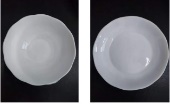 6-Sep-2023ShanxiBowls and PlatesFood Contact MaterialMicrobiological Hazard, Safety Risk Hazard, Health Risk Hazard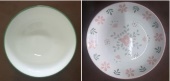 6-Sep-2023ShanxiKorean BowlsFood Contact MaterialMicrobiological Hazard, Safety Risk Hazard, Health Risk Hazard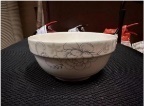 6-Sep-2023ShanxiDinnerware SetsFood Contact MaterialBurn Hazard, Cut Hazard, Fire Hazard, Explosion Hazard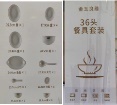 6-Sep-2023ShanxiGlass PlatesFood Contact MaterialInjury Hazard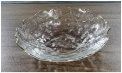 6-Sep-2023ShanxiDisposable Plastic Lunch BoxesFood Contact MaterialMicrobiological Hazard, Health Risk Hazard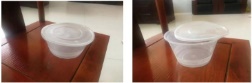 6-Sep-2023ShanxiDisposable Plastic Lunch BoxesFood Contact MaterialMicrobiological Hazard, Health Risk Hazard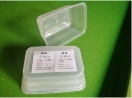 6-Sep-2023ShanxiMicrowave Lunch BoxFood Contact MaterialMicrobiological Hazard, Health Risk Hazard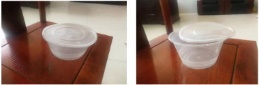 7-Sep-2023JiangsuElectric BicyclesSporting Goods / EquipmentInjury Hazard, Fire Hazard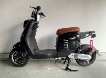 7-Sep-2023JiangsuElectric BicyclesSporting Goods / EquipmentFire Hazard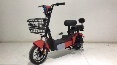 7-Sep-2023ChongqingHousehold Gas Water HeaterHome Electrical AppliancesElectric Shock Hazard, Fire Hazard, Safety Risk Hazard/8-Sep-2023ShanghaiGirls’ Knitted Short-Sleeved DressesFabric / Textile / Garment / Home TextileStrangulation Hazard, Health Risk Hazard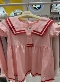 8-Sep-2023ShanghaiGirls’ Woven DressesFabric / Textile / Garment / Home TextileStrangulation Hazard, Health Risk Hazard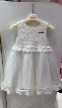 8-Sep-2023ShanghaiDenim Shorts for Infants and ToddlersFabric / Textile / Garment / Home TextileSuffocation Hazard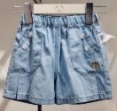 8-Sep-2023ShanghaiInfant DressesFabric / Textile / Garment / Home TextileSuffocation Hazard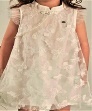 11-Sep-2023JiangsuElectric BicyclesSporting Goods / EquipmentCrash Hazard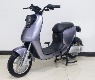 11-Sep-2023JiangsuElectric BicyclesSporting Goods / EquipmentInjury Hazard, Safety Risk Hazard, Crash Hazard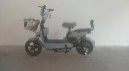 12-Sep-2023GuangdongElectric KettlesHome Electrical AppliancesElectric Shock Hazard, Fire Hazard, Safety Risk Hazard/12-Sep-2023GuangdongElectric KettlesHome Electrical AppliancesElectric Shock Hazard, Fire Hazard, Safety Risk Hazard/12-Sep-2023GuangdongElectric KettlesHome Electrical AppliancesElectric Shock Hazard, Fire Hazard, Safety Risk Hazard/12-Sep-2023GuangdongElectric KettlesHome Electrical AppliancesElectric Shock Hazard, Fire Hazard, Safety Risk Hazard/12-Sep-2023GuangdongElectric KettlesHome Electrical AppliancesElectric Shock Hazard, Fire Hazard, Safety Risk Hazard/12-Sep-2023GuangdongElectric KettlesHome Electrical AppliancesElectric Shock Hazard, Safety Risk Hazard/12-Sep-2023GuangdongElectric KettlesHome Electrical AppliancesElectric Shock Hazard, Safety Risk Hazard, Fall Hazard/12-Sep-2023GuangdongOak Study DesksFurnitureFall Hazard, Safety Risk Hazard, Crash Hazard/12-Sep-2023GuangdongElectric KettlesHome Electrical AppliancesElectric Shock Hazard, Safety Risk Hazard/14-Sep-2023FujianChildren's PantsFabric / Textile / Garment / Home TextileStrangulation Hazard, Safety Risk Hazard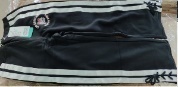 14-Sep-2023FujianMen's ShoesFootwearChemical Hazard, Health Risk Hazard, Safety Risk Hazard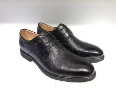 14-Sep-2023FujianChildren’s Sports ShoesFootwearChemical Hazard, Health Risk Hazard, Safety Risk Hazard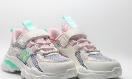 14-Sep-2023FujianBoys' Sports ShoesFootwearChemical Hazard, Health Risk Hazard, Safety Risk Hazard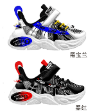 15-Sep-2023ShanghaiRoad Bike TyresSporting Goods / EquipmentInjury Hazard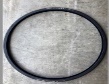 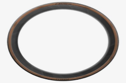 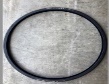 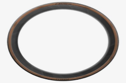 15-Sep-2023ShanghaiGirls’ Dresses and TopsFabric / Textile / Garment / Home TextileStrangulation Hazard, Entanglement Hazard, Health Risk Hazard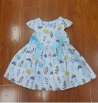 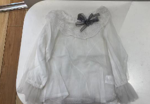 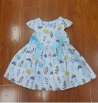 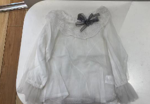 15-Sep-2023ShanghaiLETTAN MirrorsHousehold ItemsFall Hazard, Laceration Hazard, Safety Risk Hazard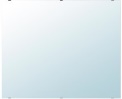 18-Sep-2023TianjinElectric BicyclesSporting Goods / EquipmentFire Hazard, Safety Risk Hazard/18-Sep-2023TianjinElectric BicyclesSporting Goods / EquipmentInjury Hazard, Fire Hazard/19-Sep-2023JiangsuElectric BicyclesSporting Goods / EquipmentFire Hazard, Crash Hazard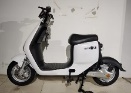 19-Sep-2023AnhuiEmbedded LED lightsElectrical AppliancesElectric Shock Hazard, Fire Hazard, Safety Risk Hazard/19-Sep-2023AnhuiSports PantsFabric / Textile / Garment / Home TextileFall Hazard, Injury Hazard, Safety Risk Hazard/19-Sep-2023AnhuiDiesel Exhaust FluidChemicalsSafety Risk Hazard/19-Sep-2023AnhuiElectric Bicycle ChargerElectrical AppliancesSafety Risk Hazard, Fire Hazard/19-Sep-2023AnhuiWhite Duck BellybandsFabric / Textile / Garment / Home TextileEntanglement Hazard, Suffocation Hazard/19-Sep-2023AnhuiGirls’ HoodiesFabric / Textile / Garment / Home TextileEntanglement Hazard, Suffocation Hazard, Injury Hazard, Safety Risk Hazard/19-Sep-2023AnhuiElectric Bicycle ChargerElectrical AppliancesSafety Risk Hazard, Fire Hazard/19-Sep-2023AnhuiElectric Bicycle ChargerElectrical AppliancesSafety Risk Hazard, Fire Hazard/19-Sep-2023AnhuiElectric Bicycle ChargerElectrical AppliancesElectric Shock Hazard, Safety Risk Hazard, Fire Hazard/19-Sep-2023AnhuiElectric Bicycle ChargerElectrical AppliancesSafety Risk Hazard, Fire Hazard/19-Sep-2023AnhuiCupFood Contact MaterialBurn Hazard, Safety Risk Hazard/19-Sep-2023AnhuiDisposable Bamboo ChopsticksFood Contact MaterialLaceration Hazard, Safety Risk Hazard/19-Sep-2023AnhuiReusable Plastic CupsFood Contact MaterialBurn Hazard, Safety Risk Hazard/20-Sep-2023JiangsuMini Convenience Store PlaysetToys and Childcare ProductsSuffocation Hazard, Risk of Difficulty Breathing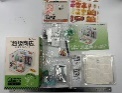 20-Sep-2023HenanBaby One Piece OutfitFabric / Textile / Garment / Home TextileChoking Hazard, Suffocation Hazard, Safety Risk Hazard/21-Sep-2023JiangsuCompassesStationeryLaceration Hazard, Injury Hazard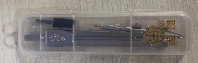 25-Sep-2023ChongqingAdhesive Men’s Shoes and Casual ShoesFootwearRisk of Allergy, Health Risk Hazard/25-Sep-2023ChongqingCasual ShoesFootwearRisk of Allergy, Health Risk Hazard/25-Sep-2023ChongqingMen’s ShoesFootwearFall Hazard, Health Risk Hazard/25-Sep-2023ChongqingCasual ShoesFootwearRisk of Allergy, Health Risk Hazard/25-Sep-2023ChongqingLeather ShoesFootwearChemical Hazard, Risk of Allergy, Health Risk Hazard/25-Sep-2023ChongqingDishwashing LiquidChemicalsMicrobiological Hazard, Health Risk Hazard/26-Sep-2023BeijingMen’s Down JacketsFabric / Textile / Garment / Home TextileChemical Hazard, Health Risk Hazard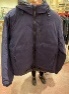 27-Sep-2023HunanSchoolbagsFabric / Textile / Garment / Home TextileChemical Hazard, Health Risk Hazard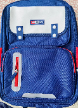 27-Sep-2023HunanSchoolbagsFabric / Textile / Garment / Home TextileChemical Hazard, Health Risk Hazard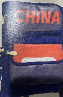 27-Sep-2023Shanghai11-Speed Bonded Hollowtech II Road CranksetsSporting Goods / EquipmentFall Hazard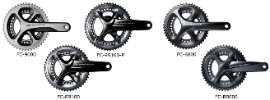 28-Sep-2023HunanBackpacksFabric / Textile / Garment / Home TextileSafety Risk Hazard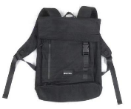 